２０２2年度グループ代議員登録/変更　（変更届は随時受付）提出先　　関東甲信越セントラルオフィス　　郵送⇒〒170-0005　東京都豊島区南大塚3-34-16　オータニビル3F　　　　　　　　　　　　　　　　　　　　　　FAX⇒03-5957-3507　　　メール⇒aa-kkse@h9.dion.ne.jp〇代議員の選出ができない場合はご記入ください↓地域定期情報送付先登録(※郵送かメール配信のどちらかのみにチェックをしてください)　※チェックできないときは■のように塗りつぶしてください。□郵送希望（代議員　正.副のいるグループは正のみの郵送となります）登録は以上となります。　　　　　　　　　　　　関東甲信越（東関越・西関東甲信）地域集会議長団東関越地域　（該当する地域に〇）西関東甲信地域　（該当する地域に〇）地区名グループ名代議員（正）氏名ニックネーム連絡可能な電話番号（必須）あればFAX代議員（副）氏名ニックネーム連絡可能な電話番号（必須）あればFAX連絡員氏名ニックネーム連絡可能な電話番号あればFAX登録方法QRコードを読み込むと、総務委員会(東関越地域・西関東甲信地域)メールアドレスにジャンプします。【件名】　メール配信希望　　　　　【本文】　地区名、グループ名、役割、ニックネームをご記入の上、ご返信ください。・QRコードが読み込めない方は地域総務委員会(東関越地域・西関東甲信地域)アドレスへご返信ください。　　　□メール配信希望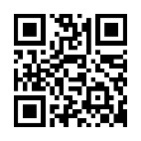 東関越地域aahigasisoumu@gmail.com□メール配信希望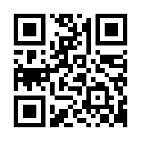 西関東甲信地域aa.nisi.soumu@gmail.com地区名：　　　　　　　　　　　　　　　　　　グループ名：　　　　　　　　　　　　　　　　　役割：　　　　　　フリガナ住所　〒氏名：　　　　　　　　　　　　　　　　　　　　　　　　　　　　ニックネーム：